Year 2 Daily Mile – 29.4.21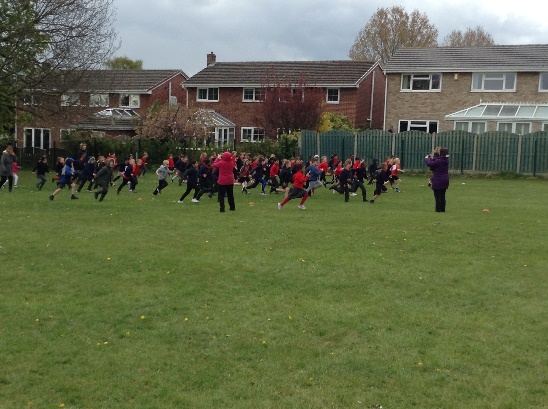 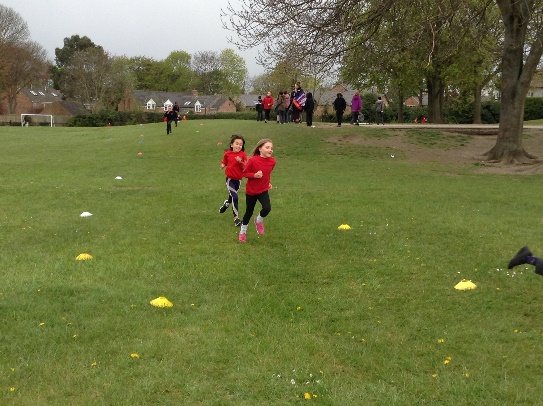 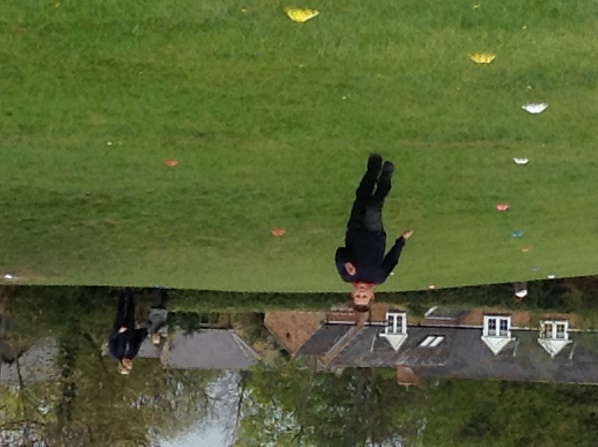 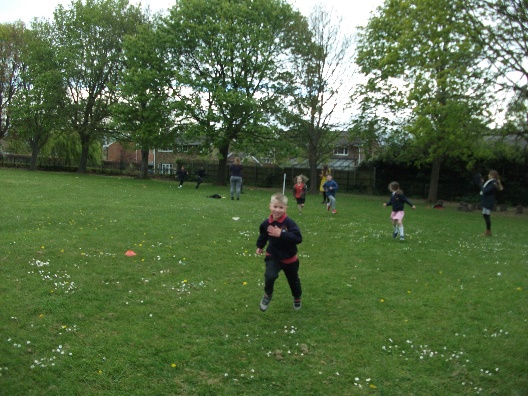 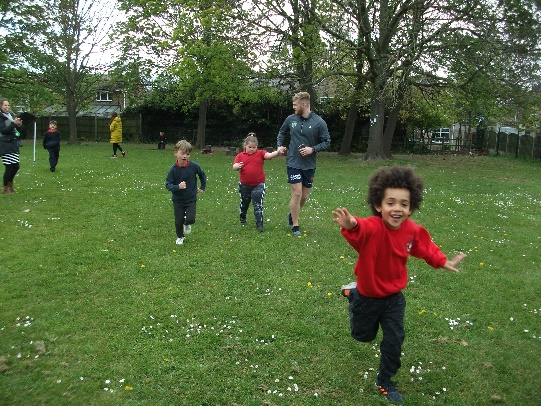 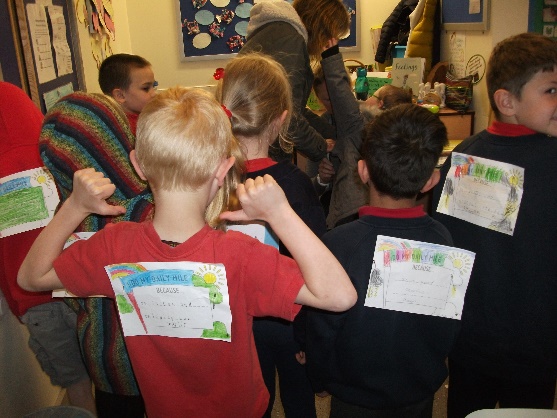 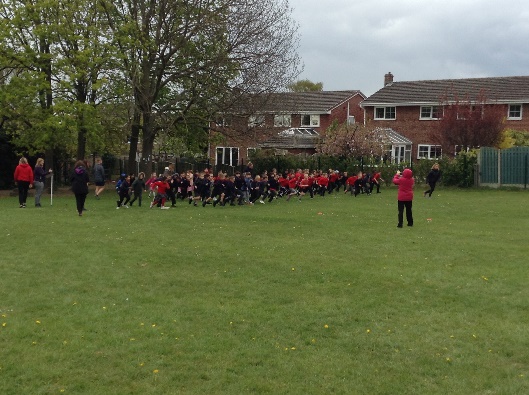 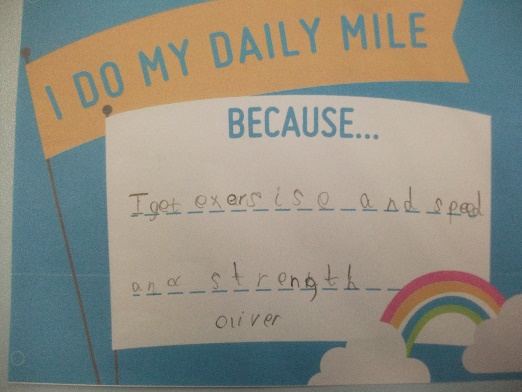 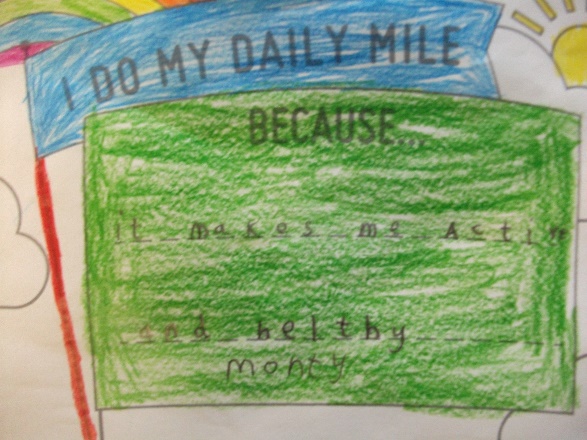 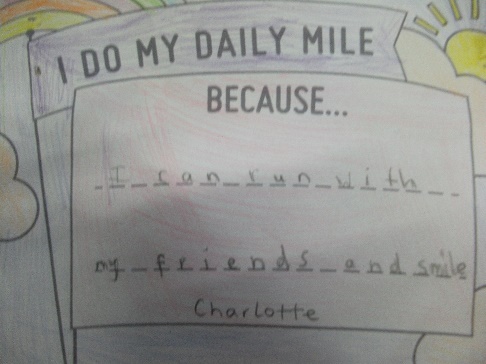 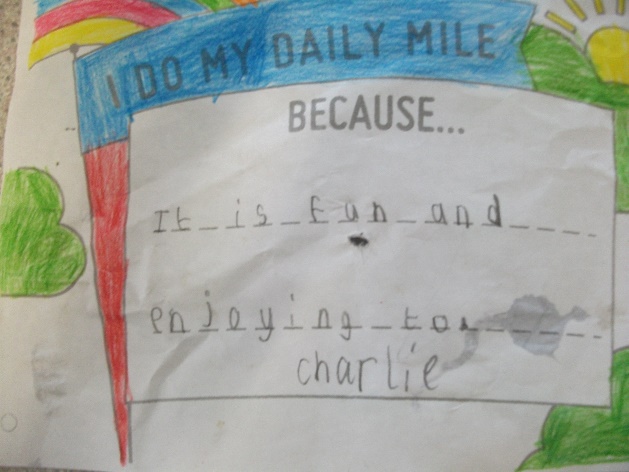 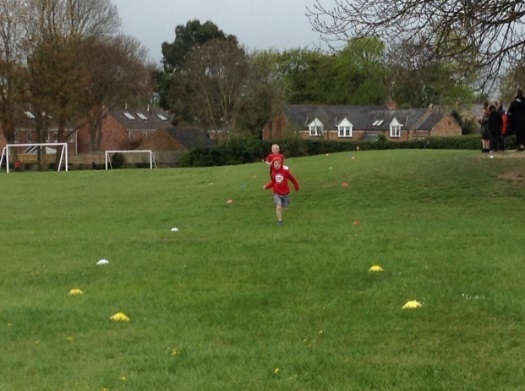 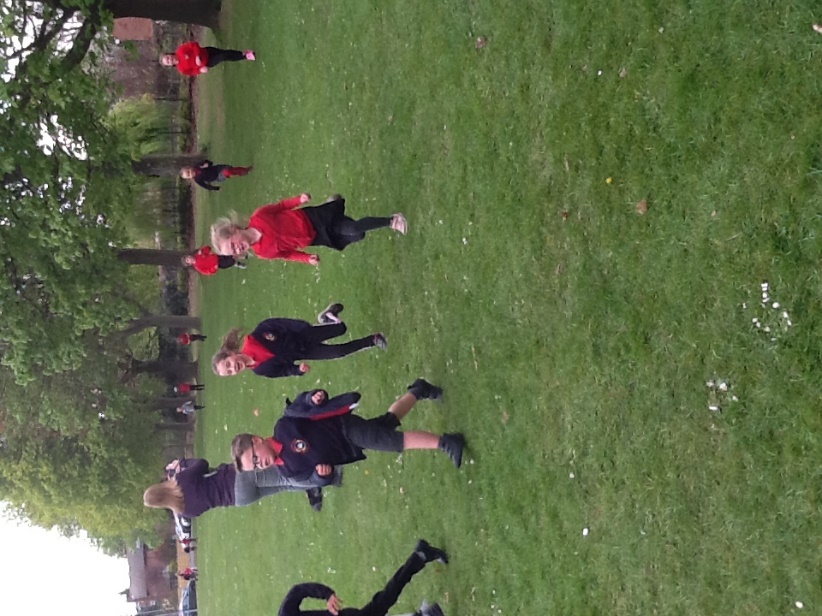 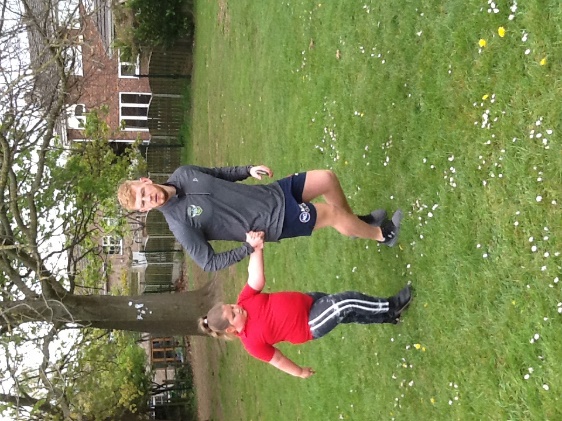 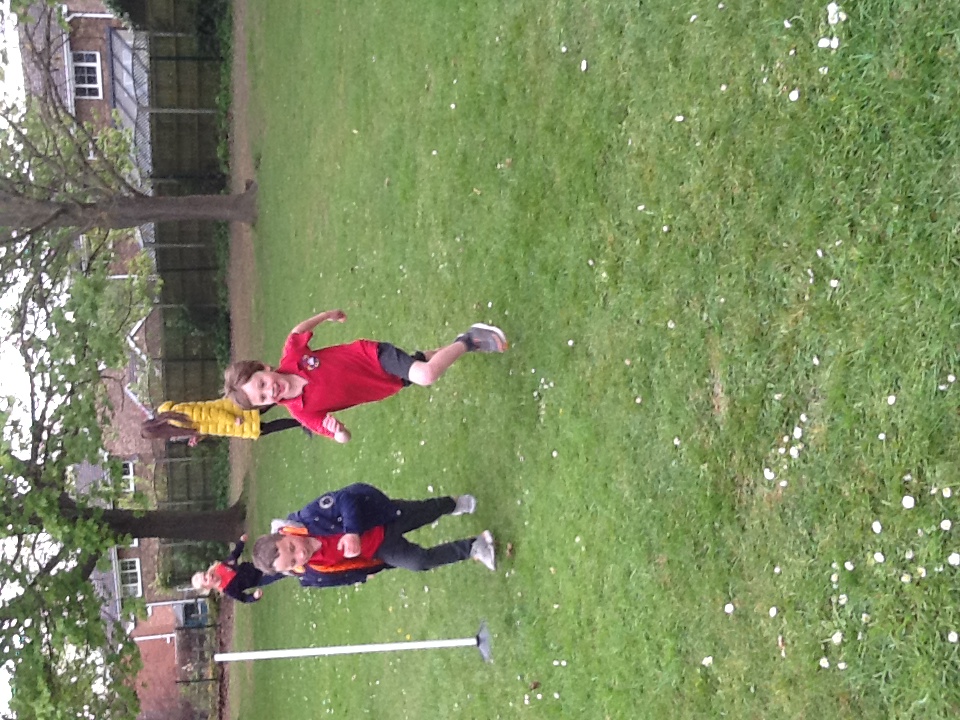 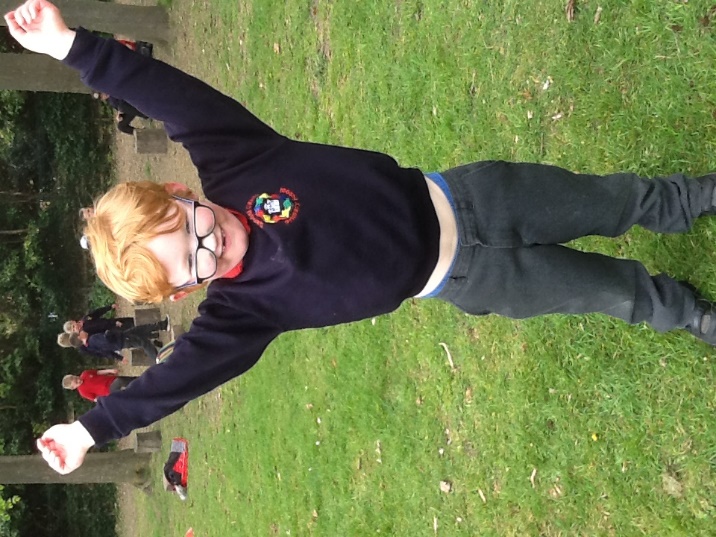 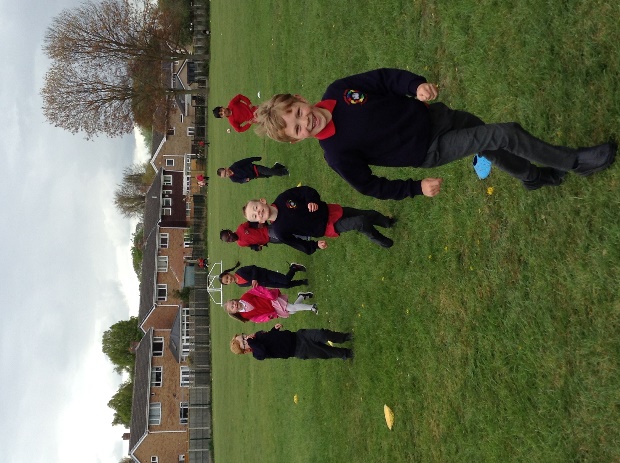 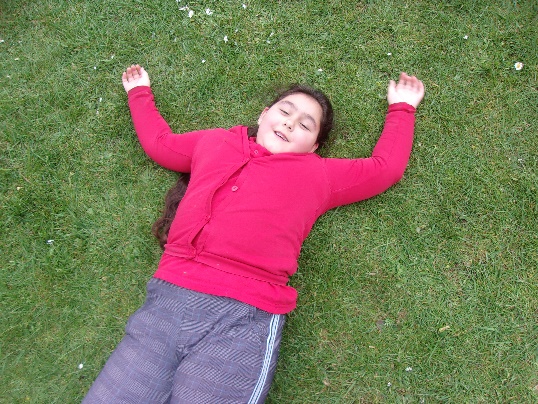 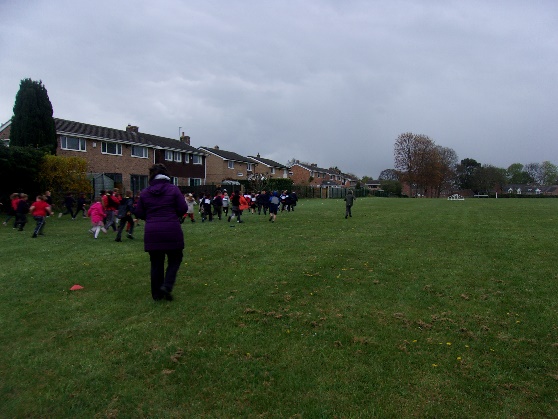 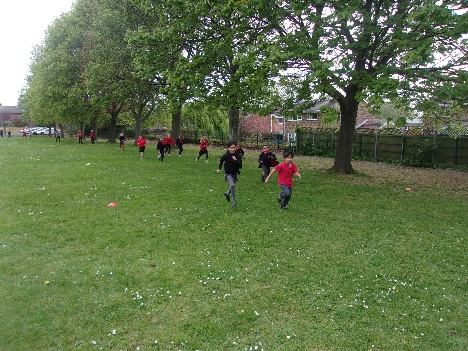 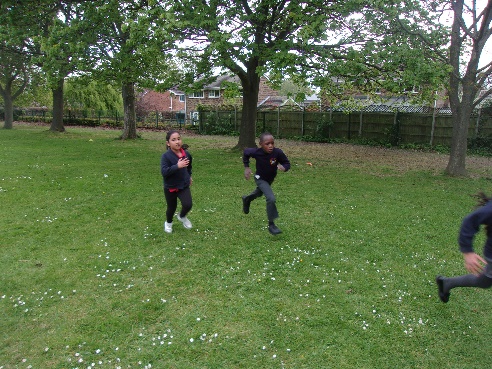 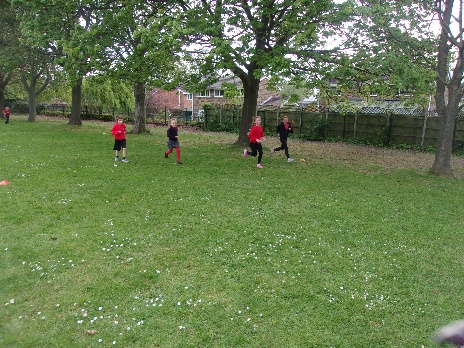 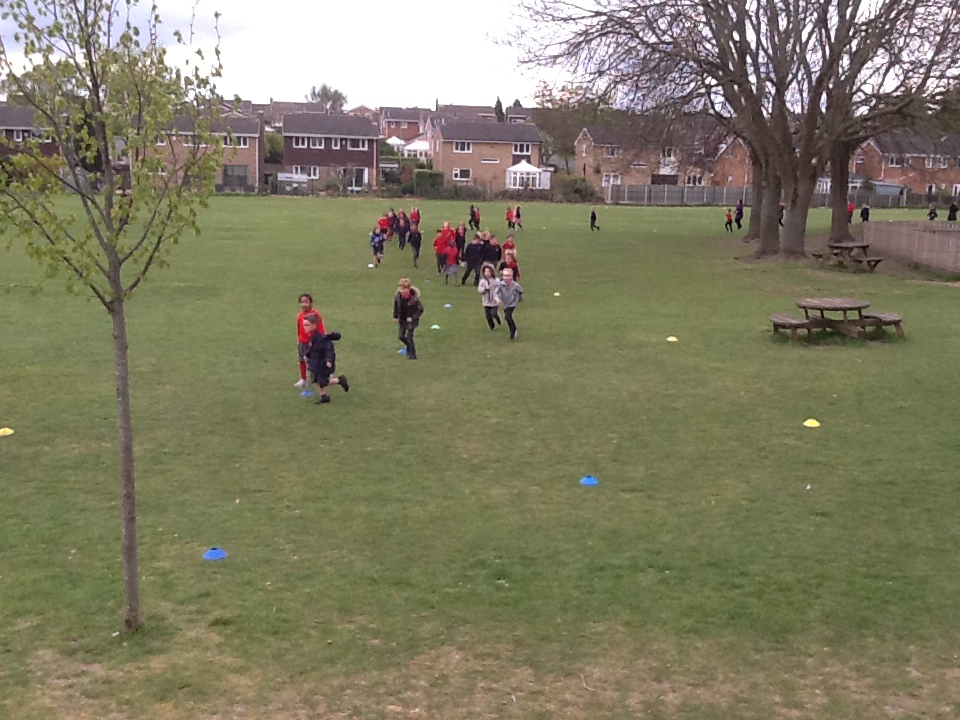 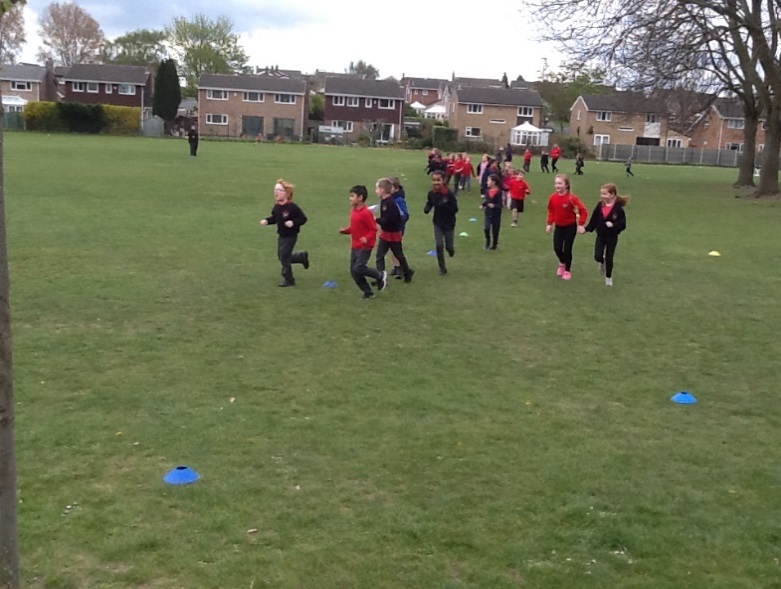 